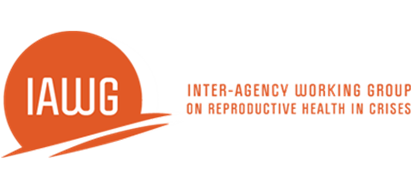 Basic Emergency Obstetric and Newborn Care in Humanitarian Settings: Select Signal Functions Newborn Resuscitation ChecklistThis unit was extracted from Unit 4, Practical Session C in the Assisted Vaginal Deliver via Vacuum Extraction clinical refresher training module by the IAWG Training Partnership Initative. Prepared by Jhpiego for the Ministry of Health in the Republic of the Union of Myanmar. (2012). Improved Midwifery for Maternal, Newborn, and Child Health Services: Best Practices in Maternal and Newborn Care Facilitator’s Manual. Used with permission.Adapted from Jhpiego. 2015. Emergency Obstetric Care for Midwives and Doctors course.CHECKLIST FOR NEWBORN RESUSCITATION(Many of the following steps/tasks should be performed simultaneously)CHECKLIST FOR NEWBORN RESUSCITATION(Many of the following steps/tasks should be performed simultaneously)CHECKLIST FOR NEWBORN RESUSCITATION(Many of the following steps/tasks should be performed simultaneously)CHECKLIST FOR NEWBORN RESUSCITATION(Many of the following steps/tasks should be performed simultaneously)CHECKLIST FOR NEWBORN RESUSCITATION(Many of the following steps/tasks should be performed simultaneously)CHECKLIST FOR NEWBORN RESUSCITATION(Many of the following steps/tasks should be performed simultaneously)CHECKLIST FOR NEWBORN RESUSCITATION(Many of the following steps/tasks should be performed simultaneously)STEP/TASKSTEP/TASKSTEP/TASKREMARKSREMARKSREMARKSREMARKSGETTING READY (Prepare for a birth)GETTING READY (Prepare for a birth)GETTING READY (Prepare for a birth)GETTING READY (Prepare for a birth)GETTING READY (Prepare for a birth)GETTING READY (Prepare for a birth)GETTING READY (Prepare for a birth)1. Ensure that the area for newborn resuscitation is prepared and that a mucus extractor, self-inflating bag, correct-sized masks for ventilation, and pediatric stethoscope are clean and ready to use for every delivery. Provider should have washed hands and put on sterile gloves.1. Ensure that the area for newborn resuscitation is prepared and that a mucus extractor, self-inflating bag, correct-sized masks for ventilation, and pediatric stethoscope are clean and ready to use for every delivery. Provider should have washed hands and put on sterile gloves.1. Ensure that the area for newborn resuscitation is prepared and that a mucus extractor, self-inflating bag, correct-sized masks for ventilation, and pediatric stethoscope are clean and ready to use for every delivery. Provider should have washed hands and put on sterile gloves.2. Tell the woman (and her support person) what is going to be done and encourage them to ask questions. 2. Tell the woman (and her support person) what is going to be done and encourage them to ask questions. 2. Tell the woman (and her support person) what is going to be done and encourage them to ask questions. 3. Provide continual emotional support and reassurance, as feasible.3. Provide continual emotional support and reassurance, as feasible.3. Provide continual emotional support and reassurance, as feasible.SKILL/ACTIVITY PERFORMED SATISFACTORILY?INITIALSDATEDATEIMMEDIATE NEWBORN CAREIMMEDIATE NEWBORN CAREIMMEDIATE NEWBORN CAREIMMEDIATE NEWBORN CAREIMMEDIATE NEWBORN CAREIMMEDIATE NEWBORN CAREIMMEDIATE NEWBORN CARE1. When a baby is born, place immediately on mother’s abdomen and dry the baby quickly and thoroughly with a warm, dry cloth.1. When a baby is born, place immediately on mother’s abdomen and dry the baby quickly and thoroughly with a warm, dry cloth.1. When a baby is born, place immediately on mother’s abdomen and dry the baby quickly and thoroughly with a warm, dry cloth.2. Assess the baby’s crying and breath effort during the first 60 seconds after birth. If crying/breathing normally, continue with the next step.  If not crying of breathing normally by 60 seconds after delivery, go to “Initial Resuscitation Step #1.”2. Assess the baby’s crying and breath effort during the first 60 seconds after birth. If crying/breathing normally, continue with the next step.  If not crying of breathing normally by 60 seconds after delivery, go to “Initial Resuscitation Step #1.”2. Assess the baby’s crying and breath effort during the first 60 seconds after birth. If crying/breathing normally, continue with the next step.  If not crying of breathing normally by 60 seconds after delivery, go to “Initial Resuscitation Step #1.”3. Remove wet cloth and place baby skin-to-skin on mother’s chest, covering with a warm, dry cloth. Cover head with cap or cloth. 3. Remove wet cloth and place baby skin-to-skin on mother’s chest, covering with a warm, dry cloth. Cover head with cap or cloth. 3. Remove wet cloth and place baby skin-to-skin on mother’s chest, covering with a warm, dry cloth. Cover head with cap or cloth. 4. Clamp and cut cord within 2-3 minutes or after pulsations have ceased.4. Clamp and cut cord within 2-3 minutes or after pulsations have ceased.4. Clamp and cut cord within 2-3 minutes or after pulsations have ceased.5. Continue to observe baby’s breathing/crying as you proceed with the other steps of the delivery. 5. Continue to observe baby’s breathing/crying as you proceed with the other steps of the delivery. 5. Continue to observe baby’s breathing/crying as you proceed with the other steps of the delivery. SKILL/ACTIVITY PERFORMED SATISFACTORILY?INITIALSDATEDATEINITIAL RESUSCITATION STEPS (if the baby does not cry or not breathing normally)INITIAL RESUSCITATION STEPS (if the baby does not cry or not breathing normally)INITIAL RESUSCITATION STEPS (if the baby does not cry or not breathing normally)INITIAL RESUSCITATION STEPS (if the baby does not cry or not breathing normally)INITIAL RESUSCITATION STEPS (if the baby does not cry or not breathing normally)INITIAL RESUSCITATION STEPS (if the baby does not cry or not breathing normally)INITIAL RESUSCITATION STEPS (if the baby does not cry or not breathing normally)1. Dry the baby quickly and thoroughly. Remove the wet cloth.1. Dry the baby quickly and thoroughly. Remove the wet cloth.1. Dry the baby quickly and thoroughly. Remove the wet cloth.2. Clear the airway; position head and suction mouth and nose only if secretions seen. (Do not suction mouth and nose routinely.) 2. Clear the airway; position head and suction mouth and nose only if secretions seen. (Do not suction mouth and nose routinely.) 2. Clear the airway; position head and suction mouth and nose only if secretions seen. (Do not suction mouth and nose routinely.) 3. Stimulate breathing by rubbing back 2-3 times. 3. Stimulate breathing by rubbing back 2-3 times. 3. Stimulate breathing by rubbing back 2-3 times. 4. If the baby cries or breathes normally, place the baby skin-to-skin on mother’s chest, covering with a warm, dry cloth. Cover head with cap or cloth. 4. If the baby cries or breathes normally, place the baby skin-to-skin on mother’s chest, covering with a warm, dry cloth. Cover head with cap or cloth. 4. If the baby cries or breathes normally, place the baby skin-to-skin on mother’s chest, covering with a warm, dry cloth. Cover head with cap or cloth. 5. If the baby does not breathe after rubbing the back, clamp and cut the cord, place the baby on a clean, dry surface in the resuscitation area, and cover with a hat and dry cloth, leaving the chest exposed. 5. If the baby does not breathe after rubbing the back, clamp and cut the cord, place the baby on a clean, dry surface in the resuscitation area, and cover with a hat and dry cloth, leaving the chest exposed. 5. If the baby does not breathe after rubbing the back, clamp and cut the cord, place the baby on a clean, dry surface in the resuscitation area, and cover with a hat and dry cloth, leaving the chest exposed. 6. Proceed with ventilation using bag and mask within one minute after birth.6. Proceed with ventilation using bag and mask within one minute after birth.6. Proceed with ventilation using bag and mask within one minute after birth.SKILL/ACTIVITY PERFORMED SATISFACTORILY?INITIALSDATERESUCITATION USING BAG AND MASK RESUCITATION USING BAG AND MASK RESUCITATION USING BAG AND MASK 1. Position the baby’s head in a slightly extended position to open the airway.1. Position the baby’s head in a slightly extended position to open the airway.1. Position the baby’s head in a slightly extended position to open the airway.2. Place the mask on the baby’s face so that it covers the chin, mouth and nose. Form a seal between the mask and face and begin ventilation.2. Place the mask on the baby’s face so that it covers the chin, mouth and nose. Form a seal between the mask and face and begin ventilation.2. Place the mask on the baby’s face so that it covers the chin, mouth and nose. Form a seal between the mask and face and begin ventilation.3. Ensure that the chest is rising with each ventilation. Ventilate at a rate of 40 breaths/minute for 1 minute. 3. Ensure that the chest is rising with each ventilation. Ventilate at a rate of 40 breaths/minute for 1 minute. 3. Ensure that the chest is rising with each ventilation. Ventilate at a rate of 40 breaths/minute for 1 minute. 4. If the baby is still not breathing, call for help and improve ventilation.Head – reposition, reapply maskMouth – clear secretions, open mouth slightlyBag – squeeze harder and continue ventilation4. If the baby is still not breathing, call for help and improve ventilation.Head – reposition, reapply maskMouth – clear secretions, open mouth slightlyBag – squeeze harder and continue ventilation4. If the baby is still not breathing, call for help and improve ventilation.Head – reposition, reapply maskMouth – clear secretions, open mouth slightlyBag – squeeze harder and continue ventilation5. If not breathing well, palpate the umbilical cord or listen to the heart rate with a stethoscope.If heart rate is more than 100, continue ventilation. If the baby is breathing spontaneously and there is no in-drawing of the chest and no grunting, put the baby in skin-to-skin contact with the mother.Monitor with mother.5. If not breathing well, palpate the umbilical cord or listen to the heart rate with a stethoscope.If heart rate is more than 100, continue ventilation. If the baby is breathing spontaneously and there is no in-drawing of the chest and no grunting, put the baby in skin-to-skin contact with the mother.Monitor with mother.5. If not breathing well, palpate the umbilical cord or listen to the heart rate with a stethoscope.If heart rate is more than 100, continue ventilation. If the baby is breathing spontaneously and there is no in-drawing of the chest and no grunting, put the baby in skin-to-skin contact with the mother.Monitor with mother.6. If breathing is less than 30 breaths per minute, heart rate is less than 100 beats per minute or severe chest in-drawing is present continue ventilating (with oxygen is available) and arrange for immediate referral for advanced care. 6. If breathing is less than 30 breaths per minute, heart rate is less than 100 beats per minute or severe chest in-drawing is present continue ventilating (with oxygen is available) and arrange for immediate referral for advanced care. 6. If breathing is less than 30 breaths per minute, heart rate is less than 100 beats per minute or severe chest in-drawing is present continue ventilating (with oxygen is available) and arrange for immediate referral for advanced care. 7. If the baby does not breath spontaneously and has no detectable heart rate after 10 minutes of ventilation, resuscitation should be stopped. 7. If the baby does not breath spontaneously and has no detectable heart rate after 10 minutes of ventilation, resuscitation should be stopped. 7. If the baby does not breath spontaneously and has no detectable heart rate after 10 minutes of ventilation, resuscitation should be stopped. 8. If the baby has a heart rate below 60 beats per minute and no spontaneous breathing after 20 minutes of ventilation, resuscitation should be stopped. 8. If the baby has a heart rate below 60 beats per minute and no spontaneous breathing after 20 minutes of ventilation, resuscitation should be stopped. 8. If the baby has a heart rate below 60 beats per minute and no spontaneous breathing after 20 minutes of ventilation, resuscitation should be stopped. SKILL/ACTIVITY PERFORMED SATISFACTORILY?INITIALSDATEPOST-PROCEDURE TASKSPOST-PROCEDURE TASKSPOST-PROCEDURE TASKS1. Place disposable suction catheters and mucus extractors in a leak-proof container or plastic bag. Place reusable catheters and mucus extractors in 0.5% chlorine solution for decontamination.  Then clean and process. 1. Place disposable suction catheters and mucus extractors in a leak-proof container or plastic bag. Place reusable catheters and mucus extractors in 0.5% chlorine solution for decontamination.  Then clean and process. 1. Place disposable suction catheters and mucus extractors in a leak-proof container or plastic bag. Place reusable catheters and mucus extractors in 0.5% chlorine solution for decontamination.  Then clean and process. 2. Clean and decontaminate the valve and mask and check for damage.2. Clean and decontaminate the valve and mask and check for damage.2. Clean and decontaminate the valve and mask and check for damage.3. Wash hands thoroughly. 3. Wash hands thoroughly. 3. Wash hands thoroughly. 4. Ensure that the mother is aware of the outcome of the resuscitation and provide support as necessary. 4. Ensure that the mother is aware of the outcome of the resuscitation and provide support as necessary. 4. Ensure that the mother is aware of the outcome of the resuscitation and provide support as necessary. 5. Record pertinent information on the mother’s/newborn’s record.5. Record pertinent information on the mother’s/newborn’s record.5. Record pertinent information on the mother’s/newborn’s record.SKILL/ACTIVITY PERFORMED SATISFACTORILY?INITIALSDATE